Foundation Module IFirst Professional Year MBBS6 WeeksGeneral Learning Outcomes By the end of this module the students would be able to;Knowledge Familiarize with the MBBS system-based curriculumRecognize the role of different disciplines in studying human body and its diseases.Describe the structure, function and biochemical composition of cell.Describe the cell division, its types and genetic material along with its clinical correlation.Describe the basic organization of human body.Explain the maintenance of homeostatic mechanism.Describe the various stages of pre embryonic human development and correlate them with various malformations.Describe the importance of buffer and PH system. Describe various cellular adaptations during cell growth, differentiation and cell injury.SkillsDescribe the basic laboratory techniques and use of microscope. Follow the basic laboratory protocols.Perform biochemical analysis of carbohydrates.AttitudeFollow the basic laboratory protocols.Participate in class and practical work efficiently.Maintain discipline of the college.Follow the norms of the college properly.Communicate effectively in a team with colleagues and teachers.Demonstrate professionalism and ethical values in dealing with patients, cadavers, colleagues and teachers.Communicate effectively in a team with colleagues and teachers.Demonstrate the ability to reflect on the performance.THEMES FOR FOUNDATION MODULE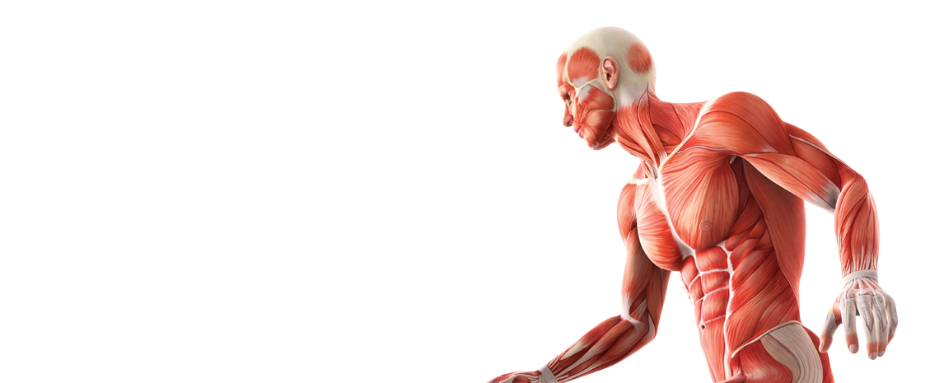 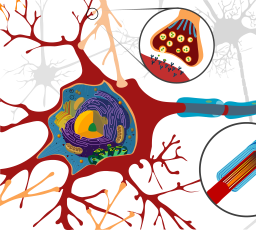 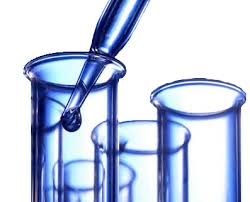 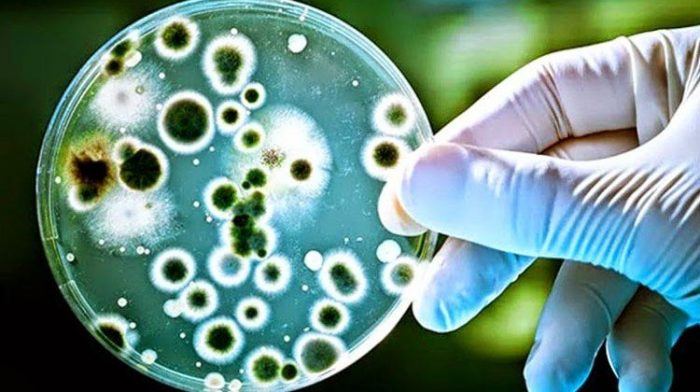 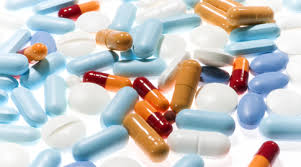 SNOThemeDuration 1Orientation1 week2Cell1 week3Growth & Development of Human Body2 weeks4Human Body tissues, bones & joints2 weeksTHEME–I: OrientationTHEME–I: OrientationTHEME–I: OrientationSNOTopic Learning OutcomesANATOMY ANATOMY ANATOMY 1Anatomy and its subbranches Define anatomy and its branchesDescribe purpose of study of anatomy and its branchesPHYSIOLOGYPHYSIOLOGYPHYSIOLOGY2Physiology and its subbranchesEnumerate the branches of physiologyBIOCHEMISTRYBIOCHEMISTRYBIOCHEMISTRY3Introduction to biochemistry and its implication in medicineDefine biochemistry Discuss the role of biochemistry in medicine.PATHOLOGYPATHOLOGYPATHOLOGY4Introduction to pathology and its implication in medicineDefine pathologyEnumerate the different branches of pathology.Identify different sampling and processing techniques in different branches of pathology.PHARMACOLOGYPHARMACOLOGYPHARMACOLOGY5Introduction to pharmacology and its role in modern medicine Define pharmacology and role of pharmacology in medicine.Define the pharmaco dynamics and pharmacokineticsCOMMUNITY MEDICINECOMMUNITY MEDICINECOMMUNITY MEDICINE6Introduction to community Medicine and its implicationDescribe Role of community medicine/public health in health care system.FORENSIC MEDICINEFORENSIC MEDICINEFORENSIC MEDICINE7Introduction to Forensic Medicine and ToxicologyDefine Forensic Medicine, forensic pathology and state Medicine.Identify the Branches of Forensic Medicine.Describe the History of Forensic Medicine.Discuss the scope of Forensic Medicine.Identify the essential facilities for medico legal investigation.Define Medical Jurisprudence (not included for assessment in foundation module first year MBBS)8Pakistan Medical Commission, Consent.Describe the structure and functions of Pakistan Medical Commission.MEDICAL EDUCATIONMEDICAL EDUCATIONMEDICAL EDUCATION9Curriculum structure Teaching learning strategies  Discuss the curriculum and modules.Describe the use of study guides. (not to be assessed)Differentiate between various teaching & learning strategies. Enlist various assessment tools & assessment policy. (Not to be assessed).IT SkillsIT SkillsIT Skills10Importance of IT skillsDefine IT and its importance11MS word skillsPowerPoint skills Excel sheetPrepare the assignment on MS wordPrepare the presentation on power pointUse the excel sheetLibraryLibraryLibrary12Literature search and library resourcesLiterature search skillsTHEME–II:  CELLTHEME–II:  CELLTHEME–II:  CELLSNO.Topic Learning OutcomesANATOMY ANATOMY ANATOMY 13Cell structure and its OrganellesDescribe the cell as a living unit of bodyDescribe the structure of cell and its organelles.Describe the structure of cytoplasmic organelles of the cell & correlate it with their functions.14Nuclear structure & componentsDescribe the structure of the nucleus, nucleolus & chromosome and their functions in cell integrity.15Cell division Mitosis Explain the process of cell division.Describe mitotic cell division with its stages.16Meiosis  Explain the process of MeiosisDescribe karyotyping.Explain the non-disjunction of chromosomes.Correlate the process of non-disjunction with chromosomal abnormalitiesPHYSIOLOGYPHYSIOLOGYPHYSIOLOGY17Cell membrane physiology Explain Intra cellular and extra cellular environment. Correlate cytoplasmic organelles with their functions.18Homeostasis  Define homeostasis.Describe the Homeostatic mechanism of major functional systems.Describe the characteristics of control systems with examples19Membrane potential Define membrane potentialDescribe ionic conc. differences across cell membrane  Explain the Nernst equation.Explain origin of normal resting membrane potential20Movements of cell Explain the amoeboid movement of cells.Describe the ciliary movements21Depolarization & Repolarization Explain the role of voltage gated Na+ and K+ channels in action potentials.Discuss the changes in conductance of Na and K channels with changes in membrane potentialsBIOCHEMISTRYBIOCHEMISTRYBIOCHEMISTRY22Biochemical structure of cell Biochemical structure of MitochondriaExplain the Bio-chemical composition of cell organelles and cytoplasmDescribe the chemical structure of mitochondrial membrane.Explain the biochemical importance of mitochondrial membrane.23Nuclear membraneDescribe   Bio-chemical structure of nuclear membrane and its functions.24RNA & DNADefine and explain nucleotides and nucleosides.Describe the components of nucleotidesDescribe the functions of NucleotidesDescribe the types of nucleic acids Differentiate between RNA and DNA..2526BufferDefine Buffer and its role in maintenance of body PH Define colloidal state and Henderson Hasselbalch equation.Define adsorption and how it occurs.Explain ion exchange resin27Cellular membrane transport mechanismExplain membrane transport. Discuss passive diffusion, active transport, and facilitated transport via a channel or carrier.Describe and evaluate the role of ion gradients, co transporters, and ATP in active transport mechanisms.PATHOLOGYPATHOLOGYPATHOLOGY28Cell injury Describe the various causes of cell injury.Describe the response of a normal cell to stimuli.Describe the mechanisms of cell injury.Describe the different types of cellular adaptations.PHARMACOLOGYPHARMACOLOGYPHARMACOLOGY29Routes of administration of drugsEnlist the route of administration of a drug.  30Transmembrane drug transportExplain how drugs are transported across cell membrane and factors affecting it31Receptor and cellular basisEnlist the types of drug receptors LAB WORKLAB WORKLAB WORK32The Microscope Identify parts of microscope.Demonstrate operation of microscope.Describe the method of focusing slide at different magnifications.Follow the specified norms of lab work.33Lab Equipment Introduction to lab techniquesIdentify the equipment used in lab work34PH and buffer solutionsDefine normal solutionDefine standard solution.Prepare 0.1N solution of NaOH.Prepare 0.1N solution of HCL.Measure the PH of given solution (practical).THEME–III:  GROWTH & DEVELOPMENT OF HUMAN BODYTHEME–III:  GROWTH & DEVELOPMENT OF HUMAN BODYTHEME–III:  GROWTH & DEVELOPMENT OF HUMAN BODYTHEME–III:  GROWTH & DEVELOPMENT OF HUMAN BODYSNOTopic Topic Learning Outcome35Introduction to Embryology Introduction to Embryology Describe the developmental stages.Describe the embryologic terminology.Explain significance of embryology.36Spermato-GenesisSpermato-GenesisDescribe the process of spermatogenesis.Differentiate between spermiogenesis and spermatogenesis. Describe the morphological changes during maturation of gametes.37Oogenesis Oogenesis Describe oogenesis and its correlation with meiosis. Compare the male and female gametes.38Transport Of GametesTransport Of GametesExplain the transport of gametes.Describe the transport of sperms.Describe the oocyte transport.Explain the maturation of sperms.39Female reproductive cycle Female reproductive cycle Describe the ovarian cycle.Discuss the process of follicular developmentExplain the process of ovulation.Correlate ovulation with the phases of menstrual cycle.40Fertilization –EventsFertilization –EventsDefine fertilization.Describe the process of fertilization. Explain assisted reproductive technologies like In-vitro fertilization (IVF), assisted IVF and intra cytoplasmic sperm injection (ICSI).41Fertilization –Clinical Correlates Cleavage & Blastocyst FormationFertilization –Clinical Correlates Cleavage & Blastocyst FormationDiscuss the clinical correlation of the fertilization.Describe the process of cleavage of zygote.Discuss the formation of blastocyst.Summarize the events of first week of development.42Implantation & Its AbnormalitiesImplantation & Its AbnormalitiesDescribe the process of implantation.Enumerate the sites of implantation.Explain the clinical correlations of the implantation process.43Amniotic cavity Amniotic cavity Describe the formation of amniotic cavityDescribe the development of embryonic discDescribe the development of umbilical vesicle.Explain the development of Chorionic sac.44Events Of 2nd Week of DevelopmentEvents Of 2nd Week of DevelopmentSummarize the events of second week of development. Explain the clinical correlates of the second week of development.45Formation of NotocordFormation of NotocordExplain the process of formation of Notocord46Events of 3rd Week of DevelopmentEvents of 3rd Week of DevelopmentDescribe the process of gastrulation.Explain the process of Neurulation.Explain the development of somites.Describe the development of intra-embryonic coelom.47Derivatives of germ layersDerivatives of germ layersDescribe briefly derivatives of germ layersEctodermMesoderm Endoderm48Further development of Trophoblast and NeuralationFurther development of Trophoblast and NeuralationDescribe the process of development of Trophoblast and neurulation50Fetal membranesFetal membranesDescribe the formation of fetal membranes514th week: Folding of embryo4th week: Folding of embryoDescribe the process and types of folding of embryo52Highlights of 4-8 weeksHighlights of 4-8 weeksEnlist the events occurring in 4-8 weeks of developmentBIOCHEMISTRYBIOCHEMISTRYBIOCHEMISTRYBIOCHEMISTRY47Chemistry of Acids and BasesChemistry of Acids and BasesDefine acids, basesDescribe strong acids and weak acids. Describe strong bases and weak bases. List different types and sources of acids and bases in our body Describe the mechanism of their normal balance and biochemical importance48Importance of surface tension and viscosity in our bodyImportance of surface tension and viscosity in our bodyExplain surface tension, viscosity, vapor pressure, normal boiling point and capillary action49Carbohydrates -ICarbohydrates -IDescribe carbohydrates and give their Bio-chemical importance.Classify CarbohydratesExplain carbohydrate and its Bio-chemical structure.Describe the different isomers of monosaccharides. e.g. Galactose, mannose, fructose, dextrose.Describe the role of dextrose in I/V infusion.Describe the role of mannitol in cerebral edema.50Carbohydrates -IICarbohydrates -IIDescribe the structure of disaccharides and oligosaccharides.51Carbohydrates -IIICarbohydrates -IIIRelate the structure of polysaccharides with its clinical importance.List the functions of carbohydrates in cell membrane, energy provision and nutrition supply to different parts of body.COMMUNITY MEDICINECOMMUNITY MEDICINECOMMUNITY MEDICINECOMMUNITY MEDICINE52Determinants of health Define healthDescribe the Determinants of HealthDefine healthDescribe the Determinants of Health53Disease causation Describe Spectrum of DiseaseExplain Natural History of DiseaseExplain Theories of Disease Causation.Differentiate between Disease Elimination and Eradication.Describe Spectrum of DiseaseExplain Natural History of DiseaseExplain Theories of Disease Causation.Differentiate between Disease Elimination and Eradication.54Chain of infection Describe reservoirs of infection & chain of infection Describe reservoirs of infection & chain of infection 55Levels of preventionDiscuss /describe Levels of PreventionDiscuss /describe Levels of PreventionLAB WORKLAB WORKLAB WORKLAB WORK56Sterilization Explain the process of sterilizationEnumerate the different methods of sterilizationObserve the process of autoclaving in the laboratoryExplain the process of sterilizationEnumerate the different methods of sterilizationObserve the process of autoclaving in the laboratory57Capillary Blood SamplingObtain capillary blood sample for hematological investigations through prick methodIdentify the sites for obtaining blood sample with different methods and list the indications for their use.Obtain capillary blood sample for hematological investigations through prick methodIdentify the sites for obtaining blood sample with different methods and list the indications for their use.58Detection of Monosaccharide’sDefine Monosaccharide’sDiscuss structure and typesPerform the sequence of tests to identify the monosaccharides in a given solution.Define Monosaccharide’sDiscuss structure and typesPerform the sequence of tests to identify the monosaccharides in a given solution.59Detecting of Reducing and non-reducing SugarsDefine reducing sugars, types.Discuss structure and types of reducing sugarsPerform Benedicts test Define reducing sugars, types.Discuss structure and types of reducing sugarsPerform Benedicts test 60Detection of Polysaccharides in a given SolutionDefine Polysaccharides.Discuss structures and types of PolysaccharidesPerform the sequence of tests to identify the polysaccharides in a given solution.Define Polysaccharides.Discuss structures and types of PolysaccharidesPerform the sequence of tests to identify the polysaccharides in a given solution.THEME–IV:  HUMAN BODY TISSUES, BONES & JOINTSTHEME–IV:  HUMAN BODY TISSUES, BONES & JOINTSTHEME–IV:  HUMAN BODY TISSUES, BONES & JOINTSTHEME–IV:  HUMAN BODY TISSUES, BONES & JOINTSTHEME–IV:  HUMAN BODY TISSUES, BONES & JOINTSSN0Topic Topic Learning OutcomeLearning OutcomeANATOMY ANATOMY ANATOMY ANATOMY ANATOMY 61Organization of human bodyOrganization of human bodyDescribe the levels of organization of human bodyDescribe the levels of organization of human body62Anatomical terms Anatomical terms Describe the anatomical terms for planes, position and movementsDescribe the anatomical terms for planes, position and movements63Classification of BonesClassification of BonesDescribe the structure and function of boneClassify bones on the basis of length and shape.Identify the markings on boneDescribe the structure and function of boneClassify bones on the basis of length and shape.Identify the markings on bone64CartilageCartilageDescribe cartilageClassify the types of cartilageDescribe the types of cartilagesDescribe cartilageClassify the types of cartilageDescribe the types of cartilages65Introduction to Joints Introduction to Joints Classify joints on the basis of structure.  Describe the mechanism of movements of   jointClassify joints on the basis of structure.  Describe the mechanism of movements of   joint66Muscles Muscles Describe various muscle types along with structure.Describe various muscle types along with structure.67Skin / Integumentary systemSkin (dermis & epidermis) Skin creases, Nails, Hairs, Glands (Sebaceous & sweat)Skin / Integumentary systemSkin (dermis & epidermis) Skin creases, Nails, Hairs, Glands (Sebaceous & sweat)Discuss the anatomical structures of Skin / Integumentary systemDiscuss the anatomical structures of Skin / Integumentary system68Lymphatic systemLymphatic systemDescribe the lymphatic system.Explain the functions of lymphatic systemDescribe the organization  of lymphatic systemExplain the mechanisms for the movement of lymph in the body.Describe the lymphatic system.Explain the functions of lymphatic systemDescribe the organization  of lymphatic systemExplain the mechanisms for the movement of lymph in the body.69Nervous systemDivisions (central & peripheral and somatic & autonomic)Nervous systemDivisions (central & peripheral and somatic & autonomic)Define the organization of nervous system Describe the divisions of nervous systemDescribe the formation of spinal nerve and concept of dermatome and myotomeDescribe the formation of nerve plexus.Define the organization of nervous system Describe the divisions of nervous systemDescribe the formation of spinal nerve and concept of dermatome and myotomeDescribe the formation of nerve plexus.70Autonomic Nervous system Sympathetic. parasympathetic nervous systemAutonomic Nervous system Sympathetic. parasympathetic nervous systemDescribe the organization of autonomic nervous systemDifferentiate between sympathetic and parasympathetic nervous system on the basis of structure.Describe the organization of autonomic nervous systemDifferentiate between sympathetic and parasympathetic nervous system on the basis of structure.71Membranes:Mucous membranes, Serous membranesMembranes:Mucous membranes, Serous membranesDescribe the structure of membranes of human bodyDescribe the structure of membranes of human body72Fascia, ligaments and rapheFascia, ligaments and rapheDescribe the anatomy and significance of fascia, ligaments and raphe. Describe the anatomy and significance of fascia, ligaments and raphe. 73Radiological anatomyRadiological anatomyIdentify various anatomical landmarks on radiography.Describe commonly used radiographs.Describe various view used for obtaining radiographs.Identify various anatomical landmarks on radiography.Describe commonly used radiographs.Describe various view used for obtaining radiographs.HISTOLOGYHISTOLOGYHISTOLOGYHISTOLOGYHISTOLOGY74Basic Body tissueDefinition of tissueEpithelial tissueConnective tissue Muscular tissue Nervous tissueBasic Body tissueDefinition of tissueEpithelial tissueConnective tissue Muscular tissue Nervous tissueDefine tissue Describe the basic tissues in human bodyDefine tissue Describe the basic tissues in human body75Epithelial tissuesClassification of epithelium General characteristics and Functions of epitheliumEpithelial tissuesClassification of epithelium General characteristics and Functions of epitheliumClassify epithelium describe the general features of epitheliumexplain the specialized functions of different types of epithelial cellsDescribe the structure of main types of cell junctions Classify epithelium describe the general features of epitheliumexplain the specialized functions of different types of epithelial cellsDescribe the structure of main types of cell junctions 76Glandular EpitheliumGlandular EpitheliumEnlist glandular epitheliaClassify them on the basis of morphology, nature of secretion and mode of secretionDifferentiate between exocrine & endocrine glands on the basis of structure and function.Enlist glandular epitheliaClassify them on the basis of morphology, nature of secretion and mode of secretionDifferentiate between exocrine & endocrine glands on the basis of structure and function.77Epithelial Cell Surface Specialization Epithelial Cell Surface Specialization Describe the surface specialization of epitheliaCorrelate their structure, with their location and functionDescribe the surface specialization of epitheliaCorrelate their structure, with their location and function78Structure & Function of Basement MembraneStructure & Function of Basement MembraneDescribe the structure of basement membrane & correlate it with its function.Describe the structure of basement membrane & correlate it with its function.79Connective tissueConnective tissueDefine connective tissue.Classify connective tissues.Explain the different types of Connective tissuesDefine connective tissue.Classify connective tissues.Explain the different types of Connective tissuesPhysiologyPhysiologyPhysiologyPhysiologyPhysiology80Autonomic Nervous systemAutonomic Nervous systemDescribe the functions of the autonomic nervous system.Compare and contrast the functions of sympathetic and para sympathetic nervous system.Classify autonomic receptors.Describe the functions of the autonomic nervous system.Compare and contrast the functions of sympathetic and para sympathetic nervous system.Classify autonomic receptors.BiochemistryBiochemistryBiochemistryBiochemistryBiochemistry8181structure and function of GAGSstructure and function of GAGSDescribe the structure and function of GAGS and its clinical importancePATHOLOGYPATHOLOGYPATHOLOGYPATHOLOGYPATHOLOGY82Necrosis Necrosis Discuss the Process of necrosisExplain the process of apoptosisDifferentiate between apoptosis and necrosisDiscuss the Process of necrosisExplain the process of apoptosisDifferentiate between apoptosis and necrosis83Inflammation Inflammation Describe acute inflammationDescribe events of acute inflammationDescribe chronic inflammationDifferentiate between acute and chronic inflammation.Describe acute inflammationDescribe events of acute inflammationDescribe chronic inflammationDifferentiate between acute and chronic inflammation.FORENSIC MEDICINEFORENSIC MEDICINEFORENSIC MEDICINEFORENSIC MEDICINEFORENSIC MEDICINE84DeathDeathDefine death.Describe stages of death.Describe medico legal importance of stages of death.Define death.Describe stages of death.Describe medico legal importance of stages of death.LAB WORKLAB WORKLAB WORKLAB WORKLAB WORK85Tissue Processing Tissue Processing Describe the process of tissue processing for histo-pathological examination. Describe the process of tissue processing for histo-pathological examination. 86Anatomical terms Anatomical terms Demonstrate anatomical terms for planes, position and movements.Demonstrate standard anatomical position and its application.Demonstrate anatomical terms for planes, position and movements.Demonstrate standard anatomical position and its application.87H& E stainingH& E stainingPerform H & E staining of tissue slides under supervision in the laboratory Perform H & E staining of tissue slides under supervision in the laboratory 88Simple EpitheliaSimple EpitheliaIdentify and describe simple epithelia under M/S. Identify and describe simple epithelia under M/S. 89Stratified EpitheliaStratified EpitheliaIdentify and describe stratified epithelia under M/S.Identify and describe stratified epithelia under M/S.90GlandsGlandsIdentify different types of glands under M/S.Identify different types of glands under M/S.91Smear preparationSmear preparationPrepare a blood smear.Prepare a blood smear.